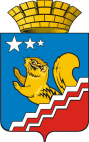                                                                     ПРОЕКТСВЕРДЛОВСКАЯ ОБЛАСТЬВОЛЧАНСКАЯ ГОРОДСКАЯ ДУМАПЯТЫЙ СОЗЫВ____________  заседание   РЕШЕНИЕ №________г. Волчанск										    ____2015 г.ОБ УТВЕРЖДЕНИИ ПОЛОЖЕНИЯ ОБ АДРЕСНОМ РЕЕСТРЕИ ПРАВИЛ ПРИСВОЕНИЯ, ИЗМЕНЕНИЯ И АННУЛИРОВАНИЯАДРЕСОВ ОБЪЕКТАМ НЕДВИЖИМОСТИ НА ТЕРРИТОРИИВОЛЧАНСКОГО ГОРОДСКОГО ОКРУГАВ целях установления единых правил присвоения, изменения и аннулирования адресов объектам недвижимости на территории Волчанского городского округа, согласованного ведения земельного и градостроительного кадастров, формирования единой информационной системы о недвижимом имуществе, в соответствии с Постановлением Правительства Российской Федерации от 19 ноября 2014 года № 1221 «Об утверждении Правил присвоения, изменения и аннулирования адресов», руководствуясь статьей 16 Федерального закона Российской Федерации от 6 октября 2003 года № 131-ФЗ «Об общих принципах организации местного самоуправления в Российской Федерации», Уставом Волчанского городского округа,ВОЛЧАНСКАЯ ГОРОДСКАЯ ДУМА РЕШИЛА:1. Утвердить Положение об адресном реестре объектов недвижимости на территории Волчанского городского округа (Приложение 1).2. Утвердить Правила присвоения, изменения и аннулирования адресов объектам недвижимости на территории Волчанского городского округа (Приложение 2).3. Настоящее Решение опубликовать в газете «Муниципальный Вестник» и обнародовать на официальном сайте Волчанского городского округа в сети Интернет.4. Контроль за выполнением данного Решения возложить на комиссию по промышленной политике, вопросам жилищно-коммунального и сельского хозяйства (Шмакова А. В.)Глава Волчанского городского округаА.В. ВервейнПредседатель Волчанской городской Думы А.Ю. Пермяков